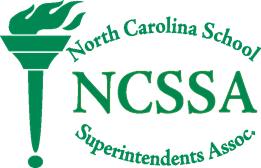 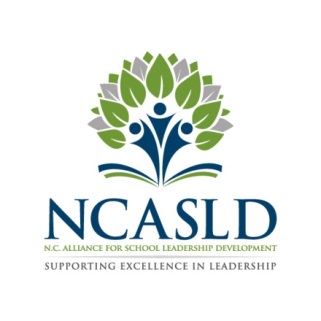 North Carolina School Superintendents' Association and the Alliance for School Leadership Development P.O. Box 28148
Raleigh, NC   27611Contact:  Jack Hoke, Executive Director828.320.6767For Immediate Release: March 14, 2019 The North Carolina School Superintendents' Association (NCSSA) and  the North Carolina Alliance for School Leadership Development (NCASLD) has announced the selection of the following as the recipients of the  Dr. Samuel Houston Jr.  Leadership Award; Dr. John Bryant, Associate  Superintendent of the Henderson County Schools;  Dr. Tosha Diggs, Director of Secondary Education, Craven County Schools; Dr. Jane Fields, Assistant Superintendent for Secondary Education, Cumberland County Schools and Mr. Jason Johnson, Executive Director of Schools, Orange County Schools. This annual award is presented to graduates of the North Carolina School Superintendents' Association and the  North Carolina Alliance for School Leadership Development's Aspiring Superintendent Program, a program which is designed to empower transformational education leaders for North Carolina’s public schools.   The award is named in honor of Dr. Samuel Houston who is President and Chief Executive Officer of the North Carolina Science, Mathematics, and Technology Education Center.  Dr. Houston served as superintendent of the Mooresville Graded School District for ten years where he opened the first year round school in North Carolina.   Dr. Houston has been a champion for strategic planning, student performance and accountability, meeting the needs of the 21st century workforce, skills for the STEM world and building education partnerships. Dr. Houston also served as the first executive director of the University of  North Carolina Center for Leadership Development.  Dr. Houston was awarded the Jay Robinson Leadership Award as an Exemplary Educator for his outstanding contributions to statewide public K – 12  education.  He also earned the RJR-Nabisco Foundation's China Breaker Award for implementing educational change. He has been inducted into the Appalachian State University Reich College of Education's Rhododendron Society and the East Carolina University's Education Hall of Fame and has received the Distinguished Career Award from the University of North Carolina – Greensboro School of Education.  He will be inducted into the North Carolina  School of Science and Math Hall of Fame on March 30. NCSSA Executive Director Jack Hoke said " Dr. Bryant, Dr. Diggs, Dr. Fields, and Mr. Johnson exemplify the traits that have guided Dr. Sam Houston's career in educational leadership. They have a commitment to continuous improvement, high standards of ethical conduct, strategic planning, improving student performance and meeting the needs of the 21st century workforce. I am very proud of these Dr. Samuel Houston Jr.  Leadership Award winners and look forward to seeing them progress in educational leadership."